Registrační karta, č.j.2/2018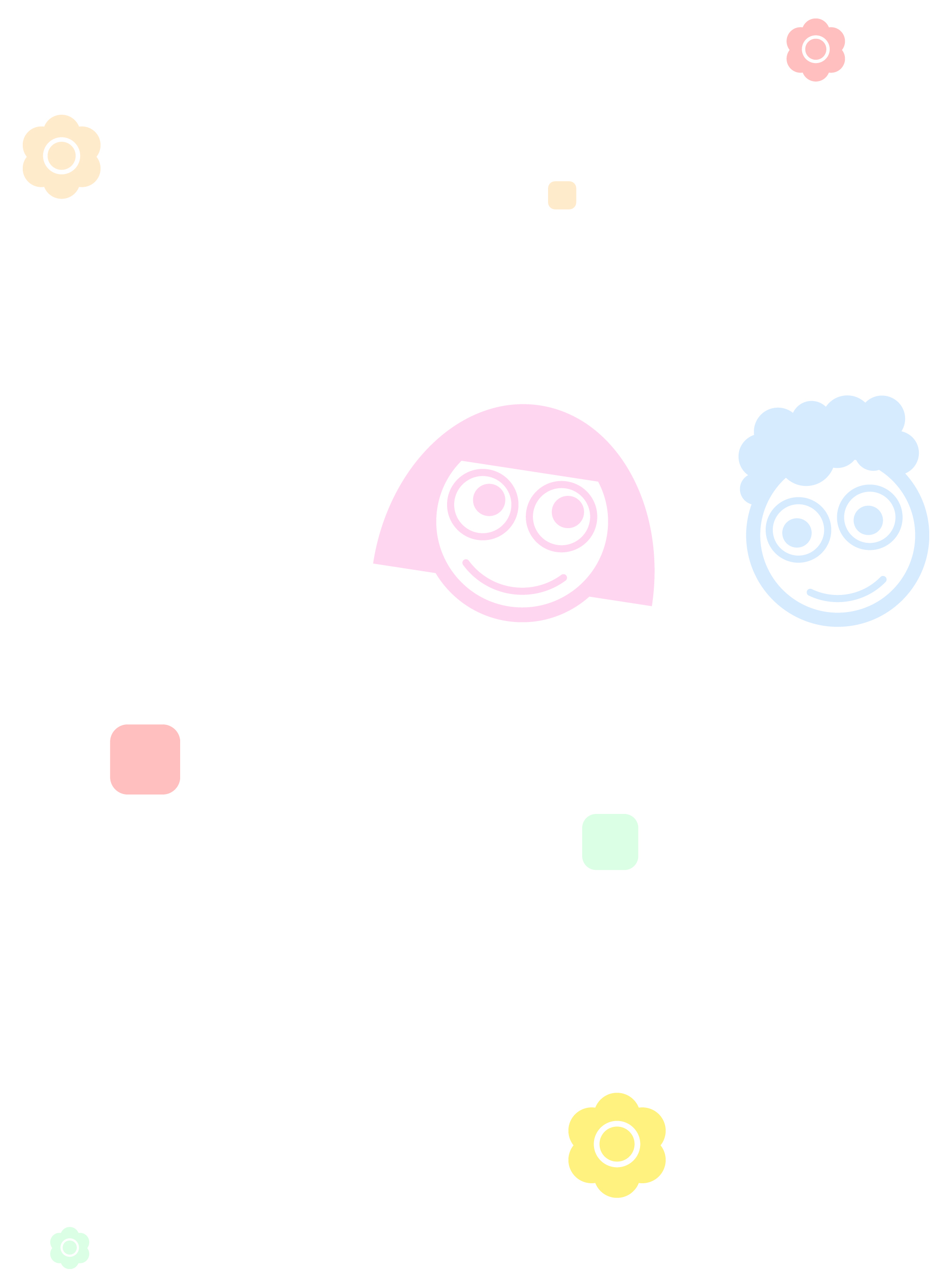 Chytrá mateřská škola a jesle SmartKids spol. s r.o. Vančurova 649, Velké PřílepyDítě:	Jméno:							Národnost:                                    Rodné číslo: _ _ _ _ _ _ / _ _ _ _                                     Místo narození:                                         Datum nástupu:                                               Předchozí předškolní vzdělávání (jesle/školka): 	Jazyk používaný doma (hlavní):				Jiný jazyk: Zdravotní údaje o dítěti (alergie, omezení atp.):Matka, zákonný zástupce: 							Národnost: Tel:							Email: Otec, zákonný zástupce::							Národnost:	Tel:							              Email: Trvalé bydliště / Kontaktní adresa: Intenzita docházky: 					PO	ÚT	ST	ČT	PÁCena (v Kč / měsíc): Rezervační jistina: 3..000,- KčOprávněné osoby zmocnění zákonným zástupcem k vyzvedávání dítěte (jméno, datum narození, číslo OP, vztah k dítěti):1. 2.3. Prohlášení: Beru na vědomí, že součástí registrační karty je i a)Školní řád b) Ceník c) Smlouva o poskytování předškolního vzdělávání a d)Vnitřní řád výdejny a jídelny, které jsou zveřejněny na nástěnce školky a na webových stránkách www.jazykova-skolka.cz. Prohlašuji, že jsem se s těmito dokumenty seznámil/a a nemám vůči nim žádných výhrad. Údaje uvedené v této registrační kartě jsem uvedl/a správně, úplně a pravdivě, což stvrzuji svým podpisem níže. Případné změny nahlásím neprodleně.Jméno zákonného zástupce (matka/otec):					Ředitel Školy:           Datum:					  		                                      Datum: Podpis: _______________________			                                      Podpis: _______________________